АДМИНИСТРАЦИЯ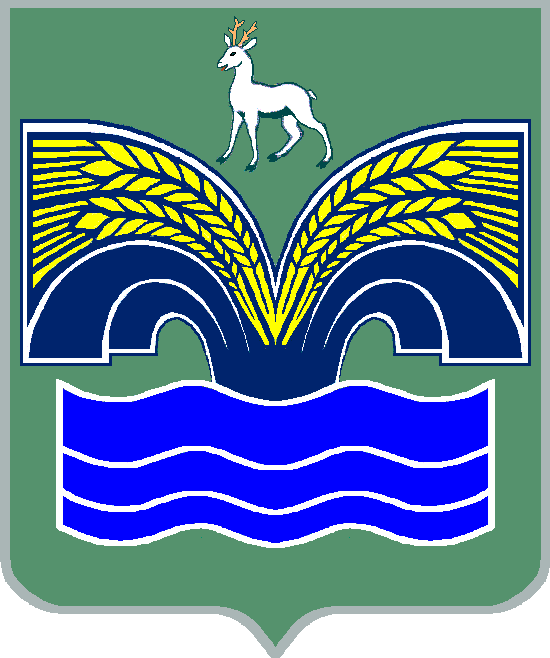 МУНИЦИПАЛЬНОГО РАЙОНА КРАСНОЯРСКИЙ САМАРСКОЙ ОБЛАСТИПОСТАНОВЛЕНИЕот __________________№___________О внесении изменений в муниципальную программу муниципального района Красноярский Самарской области 
«Строительство, реконструкция и капитальный ремонт 
общеобразовательных учреждений муниципального района 
Красноярский Самарской области» до 2025 годаНа основании пункта 3 части 4 статьи 36 Федерального закона от 06.10.2003 №131-ФЗ «Об общих принципах организации местного самоуправления в Российской Федерации», пункта 5 статьи 44 Устава муниципального района Красноярский Самарской области, принятого решением Собрания представителей муниципального района Красноярский Самарской области от 14.05.2015 № 20-СП, Администрация муниципального района Красноярский Самарской области ПОСТАНОВЛЯЕТ:1. Внести в муниципальную программу муниципального района Красноярский Самарской области «Строительство, реконструкция и капитальный ремонт общеобразовательных учреждений муниципального района Красноярский Самарской области» до 2025 года, утвержденную постановлением администрации муниципального района Красноярский Самарской области от 07.06.2018 № 166 (с изменениями от 22.10.2018 № 297; от 14.05.2019 № 160; от 06.11.2019 № 338; от 12.05.2020 № 128; от 31.07.2020 № 216; от 24.11.2020 № 377; от 21.06.2021 № 163; от 26.08.2021 № 251; от 27.12.2021 № 387; от 14.04.2022 № 83; от 29.06.2022 № 159; от 02.09.2022 № 214; от 30.11.2022 № 316; от 30.03.2023 № 96) (далее - программа), следующие изменения:В паспорте программы раздел «Участники Муниципальной программы» дополнить абзацем следующего содержания: «Муниципальное казенное учреждение «Хозяйственно-эксплуатационная служба» муниципального района Красноярский Самарской области - «МКУ «ХЭС»»; Абзац 2 раздела «Объемы бюджетных ассигнований Муниципальной программы» паспорта программы изложить в следующей редакции:«Планируемый общий объем финансирования Муниципальной программы из бюджета муниципального района Красноярский Самарской области составляет 945 980,1 тыс. рублей, в том числе:- за счёт средств, поступивших из областного и федерального бюджетов – 746 132 ,3 тыс. рублей.Планируемый объем финансирования по годам:в 2018 году – 3 493,9 тыс. рублей;в 2019 году – 102 985,2 тыс. рублей (в том числе: за счёт средств, поступивших из областного и федерального бюджетов – 87 089,3 тыс. рублей);в 2020 году – 165 785 тыс. рублей (в том числе: за счёт средств, поступивших из областного и федерального бюджетов – 153 090 тыс. рублей);в 2021 году – 346 997 тыс. рублей (в том числе: за счёт средств, поступивших из областного и федерального бюджетов – 308 656 тыс. рублей);в 2022 году – 140 197 тыс. рублей (в том числе: за счёт средств, поступивших из областного и федерального бюджетов – 110 513 тыс. рублей);в 2023 году – 49 995 тыс. рублей (в том числе: за счёт средств, поступивших из областного и федерального бюджетов – 28 416 тыс. рублей);в 2024 году – 47 320 тыс. рублей (в том числе: за счёт средств, поступивших из областного бюджета – 38 368 тыс. рублей);в 2025 году – 89 207 тыс. рублей» (в том числе: за счёт средств, поступивших из областного бюджета – 20 000 тыс. рублей); Таблицу «Целевые индикаторы (показатели), характеризующие ход и итоги реализации муниципальной программы «Строительство, реконструкция и капитальный ремонт общеобразовательных учреждений муниципального района Красноярский Самарской области» до 2025 года раздела 3 программы «Приоритеты, цели и задачи Муниципальной программы, планируемые конечные результаты реализации муниципальной программы» изложить в следующей редакции: «Целевые индикаторы (показатели), характеризующие ход и итоги реализации муниципальной программы «Строительство, реконструкция и капитальный ремонт общеобразовательных учреждений муниципального района Красноярский Самарской области» до 2025 года »;Таблицу 1 программы «Перечень мероприятий и объём финансирования Муниципальной программы» изложить в соответствии с приложением к настоящему постановлению;Абзац 2 раздела 7 программы «Информация о ресурсном обеспечении Муниципальной программы» изложить в следующей редакции:«Планируемый общий объем финансирования Муниципальной программы из бюджета муниципального района Красноярский Самарской области составляет 945 980,1 тыс. рублей, в том числе:- за счёт средств, поступивших из областного и федерального бюджетов – 746 132 ,3 тыс. рублей.Планируемый объем финансирования по годам:в 2018 году – 3 493,9 тыс. рублей;в 2019 году – 102 985,2 тыс. рублей (в том числе: за счёт средств, поступивших из областного и федерального бюджетов – 87 089,3 тыс. рублей);в 2020 году – 165 785 тыс. рублей (в том числе: за счёт средств, поступивших из областного и федерального бюджетов – 153 090 тыс. рублей);в 2021 году – 346 997 тыс. рублей (в том числе: за счёт средств, поступивших из областного и федерального бюджетов – 308 656 тыс. рублей);в 2022 году – 140 197 тыс. рублей (в том числе: за счёт средств, поступивших из областного и федерального бюджетов – 110 513 тыс. рублей);в 2023 году – 49 995 тыс. рублей (в том числе: за счёт средств, поступивших из областного и федерального бюджетов – 28 416 тыс. рублей);в 2024 году – 47 320 тыс. рублей (в том числе: за счёт средств, поступивших из областного бюджета – 38 368 тыс. рублей);в 2025 году – 89 207 тыс. рублей» (в том числе: за счёт средств, поступивших из областного бюджета – 20 000 тыс. рублей).  Опубликовать настоящее постановление в газете «Красноярский вестник» и разместить на официальном сайте Администрации муниципального района Красноярский Самарской области в сети Интернет.Контроль за исполнением настоящего постановления возложить на первого заместителя Главы муниципального района Красноярский Самарской области Д.В. Домнина.Настоящее постановление вступает в силу со дня его официального опубликования.Глава района 	 						             М.В.Белоусов Кияйкина Т.Г. 2-21-41 Приложение к постановлению администрациимуниципального района КрасноярскийСамарской областиот __________________ №___________                                                                                                                 «Таблица 1                                                                                                                  к Муниципальной программе                                                                                                               «Строительство, реконструкция                                                                                                                   и капитальный ремонт                                                                                                          общеобразовательных учреждений                                                                                                           муниципального района Красноярский                                                                                                            Самарской области» до 2025 годаПЕРЕЧЕНЬ МЕРОПРИЯТИЙ И ОБЪЁМ ФИНАНСИРОВАНИЯ МУНИЦИПАЛЬНОЙ ПРОГРАММЫ «СТРОИТЕЛЬСТВО, РЕКОНСТРУКЦИЯ И КАПИТАЛЬНЫЙ РЕМОНТ ОБЩЕОБРАЗОВАТЕЛЬНЫХ УЧРЕЖДЕНИЙ МУНИЦИПАЛЬНОГО РАЙОНА КРАСНОЯРСКИЙ САМАРСКОЙ ОБЛАСТИ» ДО 2025 ГОДА».									№ п/пНаименование целевого индикатора (показателя)Значение целевого индикатора 
(показателя)Значение целевого индикатора 
(показателя)Значение целевого индикатора 
(показателя)Значение целевого индикатора 
(показателя)Значение целевого индикатора 
(показателя)Значение целевого индикатора 
(показателя)Значение целевого индикатора 
(показателя)Значение целевого индикатора 
(показателя)Примечание№ п/пНаименование целевого индикатора (показателя)20182019202020212022202320242025Примечание1.Число новых мест в организациях, реализующих основные общеобразовательные программы общего образования, введённых путём строительства и капитального ремонта объектов общего образования0905000252518952.Количество ежегодно вводимых мест в образовательных учреждениях, реализующих основную общеобразовательную программу дошкольного образования, введённых путём строительства и капитального ремонта объектов общего образования02814025000003.Количество помещений в образовательных учреждениях, отремонтированных для реализации национальных и региональных проектов086221431104.Количество объектов общего образования, находящихся в собственности Красноярского района, для выполнения капитального ремонта которых разработана проектно-сметная документация000110215.Количество зданий образовательных учреждений, оснащенных материально-технической базой школьного питания (оборудование пищеблоков)000800006.Количество зданий образовательных учреждений, оснащенных техническими средствами комплексной безопасности (системы оповещения и управления эвакуацией, турникеты)0005390007.Количество зданий образовательных учреждений, оснащенных основными средствами и материальными запасами, необходимых для оснащения зданий (помещений) 000010008.Количество благоустроенных территорий образовательных учреждений000010009.Количество восстановленных ограждений образовательных учреждений 0000100010.Количество отремонтированных зданий образовательных учреждений 00001111N п/пНаименование цели, задачи, мероприятия (объекта)Срок реализации, годыОбъемы финансирования по годам, тыс. рублейОбъемы финансирования по годам, тыс. рублейОбъемы финансирования по годам, тыс. рублейОбъемы финансирования по годам, тыс. рублейОбъемы финансирования по годам, тыс. рублейОбъемы финансирования по годам, тыс. рублейОбъемы финансирования по годам, тыс. рублейОбъемы финансирования по годам, тыс. рублейОбъемы финансирования по годам, тыс. рублейБалансодержательОжидаемый результатN п/пНаименование цели, задачи, мероприятия (объекта)Срок реализации, годыВсего20182019202020212022202320242025БалансодержательОжидаемый результат1. Проектирование и строительство1. Проектирование и строительство1. Проектирование и строительство1. Проектирование и строительство1. Проектирование и строительство1. Проектирование и строительство1. Проектирование и строительство1. Проектирование и строительство1. Проектирование и строительство1. Проектирование и строительство1. Проектирование и строительство1. Проектирование и строительство1. Проектирование и строительство1. Проектирование и строительство1.1Проектирование и строительство общеобразовательной школы на 1200 мест в п.г.т. Волжский Красноярского района202557 500 в т.ч.: мб-57 50057 500 в т.ч.: мб-57 500Управление ЖКХВвод 1200 ученических мест1.2Проектирование и строительство общеобразовательной школы на 675 мест в пос. Новосемейкино Красноярского района2018 - 20253 993,9   в т.ч.: мб-3 993,93493,9в т.ч.: мб-3493,9 500в т.ч.: мб-5002018 год - Комитет
2025 год – Управление ЖКХВвод 675 ученических мест1.3Проектирование и строительство дошкольного образовательного учреждения на 140 дошкольных мест в с. Белозёрки Красноярского района2019-2020168 539в т.ч.: фб,об-166 658мб-1 88145 001,00в т.ч.: фб-31185,00об-13365,00мб-451,00123 538в т.ч.:фб,об-122 108мб-1 430Управление ЖКХВвод 140 дошкольных мест1.4Проектирование и строительство дошкольного образовательного учреждения на 150 дошкольных мест в квартале Звёздный пос. Новосемейкино Красноярского района20193000 в т.ч.:мб-30003 000 в т.ч.: мб-3 000Управление ЖКХВвод 150 дошкольных мест 1.5Детский сад на 250 мест в с. Красный Яр Красноярского района Самарской области (проектирование и строительство)2019-2022341 471в т.ч.:фб,об-314 999мб-26 4723 000в т.ч.: мб-3 000  10 420в т.ч.:об-6 574мб-3846  310 360в т.ч.:фб,об-292397мб-1796317 691в т.ч.: фб,об-16 028мб-1 663Управление ЖКХВвод 250 дошкольных мест с оснащением1.6Оснащение здания Детского сада в с.Белозерки на 140 мест20201 852 в т.ч.: фб,об-1219мб- 6331 852 в т.ч.: фб,об-1219мб- 633Управление ЖКХОткрытие дошкольных групп Детского сада на 140 мест 1.7Оснащение здания Детского сада в с.Красный Яр на 250 мест202114 112в т.ч.: фб,об- 9 002мб- 5 11014 112в т.ч.: фб,об- 9 002мб- 5 110Управление ЖКХОткрытие дошкольных групп Детского сада на 250 мест 2. Капитальный ремонт2. Капитальный ремонт2. Капитальный ремонт2. Капитальный ремонт2. Капитальный ремонт2. Капитальный ремонт2. Капитальный ремонт2. Капитальный ремонт2. Капитальный ремонт2. Капитальный ремонт2. Капитальный ремонт2. Капитальный ремонт2. Капитальный ремонт2. Капитальный ремонт2.1Капитальный ремонт здания ГБОУ СОШ с. Красный Яр2019-2022123 779,91в т.ч.:об-114 335,02мб-9 444,8942 445,91в т.ч.:об-36079,02мб-6366,8915 516в т.ч.:об-13189мб-232765 818в т.ч.:фб,об-65 067мб-751КомитетВвод 90 ученических мест2.2Капитальный ремонт здания ГБОУ СОШ с. Белозёрки2020-202455 125в т.ч.:фб,об-46 983мб-8 14211 765в т.ч.:об-10000мб-1 7656 262в т.ч.:фб,об -5490мб-77212 100в т.ч.: фб,об-10 285 мб-1 8155658в т.ч.:фб,об-4809мб – 84919 340в т.ч.:фб,об-16 399мб-2 9412020-2022 гг Комитет2024 год Управление ЖКХВвод 50 ученических мест2.3Капитальный ремонт здания ГБОУ СОШ с. Шилан20241000в т.ч.: мб-1 0001000в т.ч.: мб-1 000Управление ЖКХВвод 25 ученических мест2.4Капитальный ремонт здания ГБОУ СОШ с. Большая Раковка2023-202521 224в т.ч.:фб,об-17191мб – 4 03320 224в т.ч.:фб,об-17 191мб – 30331000в т.ч.: мб-1 000Управление ЖКХВвод 25 ученических мест2.5Капитальный ремонт групп № 4, 11 СП ДО ГБОУ СОШ п.г.т. Мирный детского сада № 25 «Лесная Сказка» 20193 979,7в т.ч.:об-3489,09мб-490,63 979,7в т.ч.:об-3489,09мб-490,61КомитетВвод 14 дошкольных мест2.6Капитальный ремонт ясельной группы на 1 этаже и младшей группы на 2 этаже СП ДО ГБОУ СОШ пос. Коммунарский детского сада «Снежинка» 20193 390,16в т.ч.:об-2971,16мб-419,003 390,16в т.ч.:об-2971,16мб-419,00КомитетВвод 14 дошкольных мест2.7Ремонт помещений для реализации национального проекта «Точка роста» на базе ГБОУ СОШ с. Красный Яр2019803,97   в т.ч.: мб-803,97803,97   в т.ч.: мб-803,97КомитетРемонт 2 (двух) кабинетов2.8Ремонт помещений для реализации национального проекта «Точка роста» на базе ГБОУ СОШ с. Новый Буян2019784,61  в т.ч.: мб-784,61784,61  в т.ч.: мб-784,61КомитетРемонт 2 (двух) кабинетов2.9Ремонт помещений для реализации регионального проекта «Детский мини-технопарк «Кванториум» на базе ГБОУ СОШ №3 п.г.т. Новосемейкино2019579,87 в т.ч.: мб-579,87579,87 в т.ч.: мб-579,87КомитетРемонт 4 (четырех) кабинетов2.10Ремонт помещений для реализации национального проекта «Точка роста» на базе ГБОУ СОШ п.г.т.Мирный2020698в т.ч.: мб-698698в т.ч.: мб-698КомитетРемонт 2 (двух) кабинетов2.11Ремонт помещений для реализации национального проекта «Точка роста» на базе ГБОУ СОШ п.г.т.Волжский20201 093в т.ч.: мб-1 0931 093в т.ч.: мб-1 093КомитетРемонт 2 (двух) кабинетов2.12Ремонт помещений для реализации национального проекта «Точка роста» на базе ГБОУ СОШ с.Белозерки2020903в т.ч.: мб-903903в т.ч.: мб-903КомитетРемонт 2 (двух) кабинетов2.13Капитальный ремонт спортивного зала ГБОУ СОШ пос. Коммунарский2021-20242 661в т.ч.: фб,об-1 969мб-692363в т.ч.: мб-3632 298в т.ч.: фб,об-1 969мб-329КомитетУправление ЖКХОтремонтировано 1 (одного) помещение2.14Капитальный ремонт здания ГБОУ СОШ «Образовательный центр» им.Е.М. Зеленова п.г.т. Новосемейкино20256 078в т.ч.: мб-6 0786 078в т.ч.: мб-6 078Управление ЖКХВвод 20 ученических мест2.15Ремонт помещений с оснащением для реализации регионального проекта детского мини-технопарка «Кванториум» на базе ГБОУ СОШ с. Русская Селитьба20212 555в т.ч.: мб-2 5552 555в т.ч.: мб-2 555КомитетОтремонтировано и оснащено мебелью 4 кабинета2.16Ремонт помещений с оснащением для реализации национального проекта «Точка роста» на базе ГБОУ СОШ п.Конезавод20213 879в т.ч.: мб-3 8793 879в т.ч.: мб-3 879КомитетОтремонтировано и оснащено мебелью 3 кабинета, 3 лаборантские2.17Ремонт помещений с оснащением для реализации национального проекта «Точка роста» на базе ГБОУ СОШ с. Хилково20213 503в т.ч.: мб- 3 5033 503в т.ч.: мб- 3 503КомитетОтремонтировано и оснащено мебелью 3 кабинета, 3 лаборантские2.18Ремонт помещений с оснащением для реализации национального проекта «Точка роста» на базе ГБОУ СОШ п.Коммунарский20213 007в т.ч.: мб-3 0073 007 в т.ч.: мб-3 007КомитетОтремонтировано и оснащено мебелью 3 кабинета, 2 лаборантские, 1 коридор2.19Оснащение оборудованием пищеблоков зданий образовательных организаций м.р. Красноярский Самарской области (СП ДС 16 ГБОУ СОШ пгт Новосемейкино; ГБОУ СОШ пгт Волжский (1,2 корпуса); ГБОУ СОШ с. Екатериновка; Светлопольский ф-л ГБОУ СОШ с. Екатериновка; Малокаменский ф-л ГБОУ СОШ с. Екатериновка; Кондурчинский ф-л ГБОУ СОШ с. Екатериновка; ГБОУ СОШ с. Белозёрки)20211180в т.ч.:об-767мб -4131180в т.ч.:об-767мб -413КомитетОснащение оборудованием для   пищеблоков в 8 (восьми) зданиях образовательных учреждений2.20Оснащение зданий образовательных учреждений м.р.Красноярский Самарской области техническими средствами комплексной безопасности (ГБОУ СОШ с. Красный Яр; ГБОУ СОШ пгт Мирный; ГБОУ СОШ пгт Волжский; ГБОУ СОШ ОЦ им. Е.М. Зеленова пгт Новосемейкино (1,2 корпуса))20211176в т.ч.:об-1000мб -1761176в т.ч.:об-1000мб -176КомитетОснащение техническими средствами комплексной безопасности в 5 (пяти) зданиях образовательных учреждений2.21Ремонт с оснащением отдельных помещений для открытия центров образования цифрового и гуманитарного профилей «Точка роста» на базе ГБОУ СОШ с. Большая Каменка20225 839 в т.ч.: мб-5 8395 839 в т.ч.: мб-5 839КомитетОтремонтировано и оснащено мебелью 3 кабинета2.22Ремонт с оснащением отдельных помещений для открытия центров образования цифрового и гуманитарного профилей «Точка роста» на базе ГБОУ СОШ с. Большая Раковка20222 951 в т.ч.: мб-2 9512 951 в т.ч.: мб-2 951КомитетОтремонтировано и оснащено мебелью 3 кабинета2.23Ремонт с оснащением отдельных помещений для открытия кабинетов «Цифровой образовательной среды» на базе ГБОУ СОШ с.Шилан20222 228 в т.ч.: мб-2 2282 228 в т.ч.: мб-2 228КомитетОтремонтировано и оснащено мебелью 2 кабинета2.24Ремонт с оснащением отдельных помещений для открытия кабинетов «Цифровой образовательной среды» на базе ГБОУ ООШ с.Колодинка20222 453 в т.ч.: мб-2 4532 453 в т.ч.: мб-2 453КомитетОтремонтировано и оснащено мебелью 2 кабинета2.25Ремонт с оснащением отдельных помещений для открытия центров образования цифрового и гуманитарного профилей «Точка роста» на базе ГБОУ СОШ с.Екатериновка20224 169 в т.ч.: мб-4 1694 169 в т.ч.: мб-4 169КомитетОтремонтировано и оснащено мебелью 2 кабинета2.26Ремонт с оснащением отдельных помещений для открытия кабинетов «Цифровой образовательной среды» на базе ГБОУ ООШ с.Старосемейкино20222 156 в т.ч.: мб-2 1562 156 в т.ч.: мб-2 156КомитетОтремонтировано и оснащено мебелью 2 кабинета2.27Оснащение зданий (объектов (территорий) государственных и муниципальных образовательных учреждений м.р.Красноярский Самарской области техническими средствами комплексной безопасности20221 767 в т.ч.: об- 1 502мб-2651 767 в т.ч.: об- 1 502мб-265КомитетОснащение техническими средствами комплексной безопасности в 39 (тридцати девяти) зданиях образовательных учреждений2.28Оснащение здание ГБОУ СОШ с. Красный Яр202212 684 в т.ч.: об- 12 621мб-6312 684 в т.ч.: об- 12 621мб-63КомитетОснащение 1 здания образовательного учреждения основными средствами и материальных запасов, необходимых для оснащения зданий (помещений) 2.29Благоустройство прилегающей территории ГБОУ СОШ с. Красный Яр20221 185в т.ч.: мб – 1 1851 185в т.ч.: мб – 1 185КомитетБлагоустроена 1 территория2.30Антитеррористическая защищенность здания и прилегающей территории ГБОУ СОШ с. Красный Яр2022986в т.ч.: мб – 986986в т.ч.: мб – 986КомитетЗамена ограждения 1 территории2.31Капитальный ремонт здания ГБОУ СОШ «Образовательный центр» им. Е.М. Зеленова п.г.т. Новосемейкино (корпус 2)20225 894 в т.ч.: об- 5 010мб-8845 894 в т.ч.: об- 5 010мб-884КомитетОтремонтировано 1 здание2.32Ремонт помещений с оснащением для открытия центров образования цифрового и гуманитарного профилей «Точка роста» и открытия кабинетов «Цифровой образовательной среды" на базе образовательных учреждений (с.Хорошенкьое, с. Старый Буян, с. Русская Селитьба, пгт Новосемейкино корпус 2, пгт Мирный)202315 000в т.ч.: мб – 1500015 000в т.ч.: мб – 15000Управление ЖКХОтремонтировано и оснащено мебелью 17 кабинета, 9 лаборантские2.33Капитальный ремонт пищеблоков (СП ДС 5 пгт Волжский, п.Конезавод, СП ДС 16 пгт Новосемейкино, СП ДС 17 пгт Новосемейкино, СП ДС 20 пгт Новосемейкино)20236 513 в т.ч.: об- 4 206мб-2 3076 513 в т.ч.: об- 4 206мб-2 307Управление ЖКХОтремонтировано 5 помещений2.34Капитальный ремонт здания (помещений) СП ДС 16 ГБОУ СОШ "Образовательный центр" им. Е.М. Зеленова пгт Новосемейкино2023-202425 018 в т.ч.:об- 21 310мб-3 7081 536 в т.ч.:об- 1310мб-22623 482 в т.ч.:об- 20 000мб-3 482Управление ЖКХОтремонтировано 1 здание2.35Капитальный ремонт СП ДС 25 ГБОУ СОШ пгт Мирный202523 529 в т.ч.:об- 20 000мб-3 52923 529 в т.ч.:об- 20 000мб-3 529Управление ЖКХОтремонтировано 1 здание2.36Капитальный ремонт здания (помещений) СП ДС 17 ГБОУ СОШ "Образовательный центр" им. Е.М. Зеленова пгт Новосемейкино20231064 в т.ч.:об- 900мб-1641064 в т.ч.:об- 900мб-164Управление ЖКХОтремонтировано 1 здание3. Разработка проектно-сметной документации3. Разработка проектно-сметной документации3. Разработка проектно-сметной документации3. Разработка проектно-сметной документации3. Разработка проектно-сметной документации3. Разработка проектно-сметной документации3. Разработка проектно-сметной документации3. Разработка проектно-сметной документации3. Разработка проектно-сметной документации3. Разработка проектно-сметной документации3. Разработка проектно-сметной документации3. Разработка проектно-сметной документации3. Разработка проектно-сметной документации3. Разработка проектно-сметной документации3.1Разработка проектно-сметной документации на проведение капитального ремонта здания ГБОУ СОШ с. Шилан2024600в т.ч.: мб-600600в т.ч.: мб-600Управление ЖКХ1 готовый к реализации пакет документов3.2Разработка проектно-сметной документации на проведение капитального ремонта здания ГБОУ СОШ с. Большая Раковка20222 276в т.ч.: мб-2 2762 276в т.ч.: мб-2 276Управление ЖКХ МКУ «ХЭС»1 готовый к реализации пакет документов3.3Разработка проектно-сметной документации на проведение капитального ремонта здания ГБОУ СОШ с. Русская Селитьба2025600в т.ч.: мб-600600в т.ч.: мб-600Управление ЖКХ1 готовый к реализации пакет документов3.4Разработка проектно-сметной документации на проведение капитального ремонта здания ГБОУ СОШ «Образовательный центр» им.Е.М. Зеленова п.г.т. Новосемейкино2021600в т.ч.: мб-600600в т.ч.: мб-600Комитет1 готовый к реализации пакет документов3.5Разработка проектно-сметной документации на проведение капитального ремонта здания СП ДС №25 "Лесная сказка" ГБОУ СОШ п.г.т. Мирный2024600в т.ч.: мб-600600в т.ч.: мб-600Управление ЖКХ1 готовый к реализации пакет документовИтого по Муниципальной программеИтого по Муниципальной программе2018-2025945 980,1в т.ч.:фб,об-746 132,3мб- 199 847,83 493,9в т.ч.:мб-3 493,9102 985,2в т.ч.:фб,об-87 089,3мб-15 895,9165 785в т.ч.:фб,об-153 090мб-12 695346 997 в т.ч.:фб,об-308 656мб-38 341140 197в т.ч.:фб,об-110 513мб-29 68449 995в т.ч.:фб,об-28 416мб-21 57947 320в т.ч.:фб,об – 38 368мб-8 95289 207в т.ч.:фб,об-20 000мб-69 207Управление ЖКХ

 Комитет МКУ «ХЭС»Ввод 2085 ученических и418 дошкольных мест; 58 отремонтированных кабинета, 17 лаборантских и 1 коридор; ремонт 6 помещений; получение 5 готовых проектов на проведение капитального ремонта; оснащение 8 пищеблоков; оснащение комплексными средствами безопасности в 44 зданиях; 1 оснащенное здание; благоустройство 1 территории; замена ограждения 1 территории; отремонтировано 4 здания